聚焦特色建设，探索办学规律：上海市第四中学举办商学特色办学论坛
2017-10-27 作者（来源）：上海市第四中学 李之音 摄影 秦浩 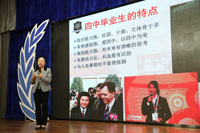 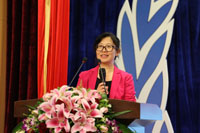 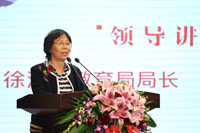 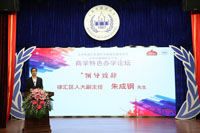 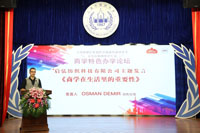 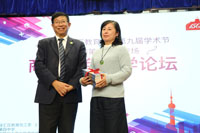 